	FRIENDSHIP COMMUNITY GROUP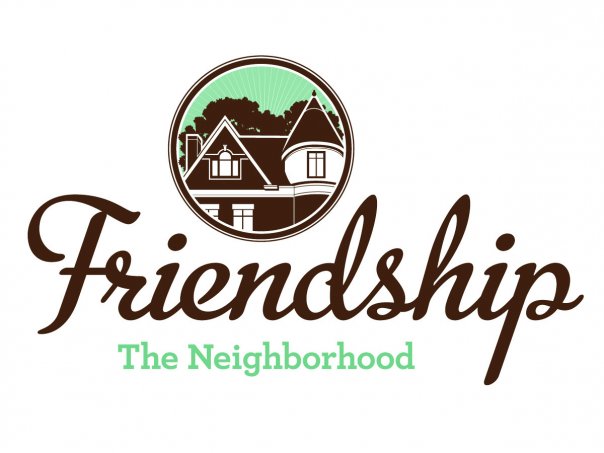 Housing and Business Borders CommitteeAgendaMeeting Date/Time: 	Tuesday, September 1, 2020			6:30 pmLocation: 		“ZOOM” Video ConferenceCommittee Members:Chair:  Vince ManettiBoard Member Representatives:  Jayne Bower, Sara DeLucia, Tom Hritz, Danielle Novick, Tom YoungsCommunity Representatives: John Axtell, Jennifer HavenAGENDA ITEMSUMMARYSarah Kinter, DirectorCity of Pittsburgh, Department of Permits, Licenses and Inspections (PLI)Neighborhood Development Updates Penn Plaza - Enright Park Update on constructionKey Bank, Penn and Negley Baumhaus Phase II update Graffiti (Brian Sullivan)5226 Penn Ave Update regarding discussion with owner (Jennifer)Shur-Sav (Bloomfield) Penn Avenue Phase IIHoward Hanna Shadyside Office, 5501 Baum Boulevard353 Stratford – Building permits5231 Liberty AveRestaurant Special Exception Hearing 9/3/2020Neighborhood Environment UpdatesBaum-Center Initiative (BCI) participation Regular updateResidential Permit Parking (Tom)“Rightsizing” the trash cans at various buildings DPW graffiti policy clarification (Tom) Update to FCG websiteChildren’s Home HVAC noises Baum Grove street art project grant – Bloomberg Philanthropic Arts Initiative  (Jennifer)New tax abatement programsJennifer - NovemberContinuation of discussion of “house flippers” in FriendshipJohn and Jennifer developing a presentation regarding actions homeowners may consider when approached by house flippers.Coral Street Neighborway Resolution for FCG Board support of BDC letter passed at August 12, 2020 FCG Board meetingNeed to convey to BDCHertz location, 5634 Baum Boulevard.  Reuse of space as a result of the Hertz bankruptcy.Letter to Hertz regarding parking in neighborhood (Tom)West Penn Hospital Institutional Master Plan (Planning Commission meeting on July 28, 2020)2020 Goals UpdatesUpdate HBBC mission statement, vision and website.Meeting presenters have changed based upon COVID-19 stay-at-home orders. Presentations below are tentative – Pittsburgh Glass Center (regarding nearby proposed renovations) (11/3/20?)Environmental Services Enforcement (FCG Quarterly Community Meeting?)Graffiti (FCG Quarterly Community Meeting?)Long Term GoalsHBBC recommendation that FCG should consider applying for a grant to develop a new strategic plan / community planIncorporate consideration of expansion of RCO boundariesIncorporate possible development of “Penn Avenue overlay”Include possibility of neighborhood zoning changes? Not Actively Tracked Projects5222 Penn Ave renovationsNorth Negley Residences – B’nai IsraelMontana Building on Penn Avenue – renovationsTwo Frays Brewing on Penn Avenue - developmentAldi renovations (Baum Blvd)New Next MeetingOctober 7, 2020, Location TBD